المحيط الهادي Pacific Ocean يعد المحيط الهادي من اوسع واكبر المحيطات في العالم , اذ يشكل مساحة تقدر ب 155.5 مليون كم مربع . ويغطي مايعادل 28% من مساحة سطح الارض وهو بهذا يعادل مساحة اليابس تقريبا والبالغة 29 % . ويبلغ معدل عمقه 4028  م . اعمق نقطة في المحيط الهادي هي نقطة تشالنجر الواقعة في خندق ماريانا شرق الفليبين . وهذه النقطة هي ايضا اعمق نقطة في العالم وتبلغ 11022 م . 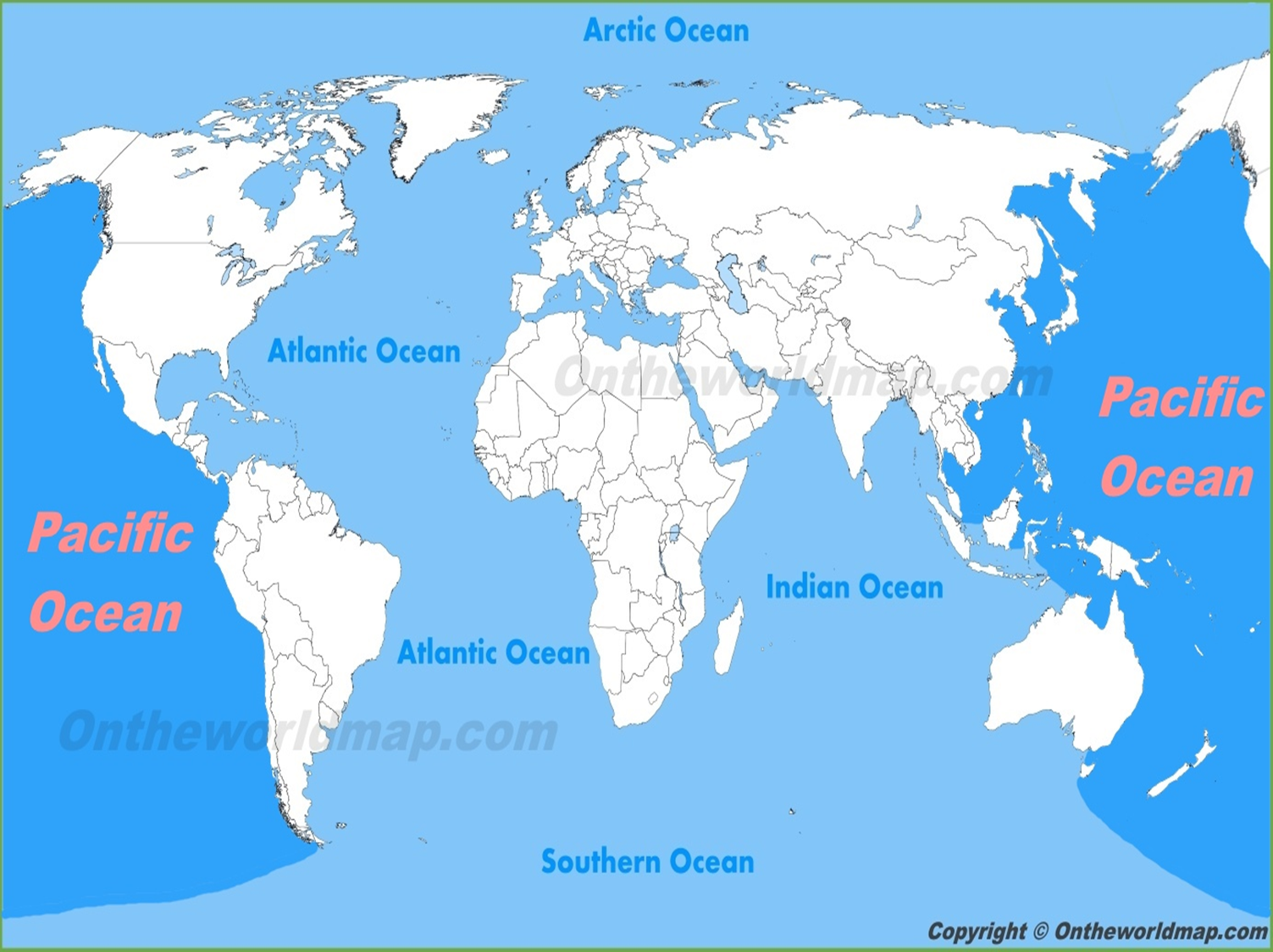 المحيط الاطلسي Atlantic Oceanوهو ثاني المحيطات مساحة 76.7 مليون كم مربع . ويبلغ معدل عمق هذا المحيط 3926م . وتقع اعمق نقطة فيه عند خانق بورتوريكو 8605 م .كما في الشكل الاتي 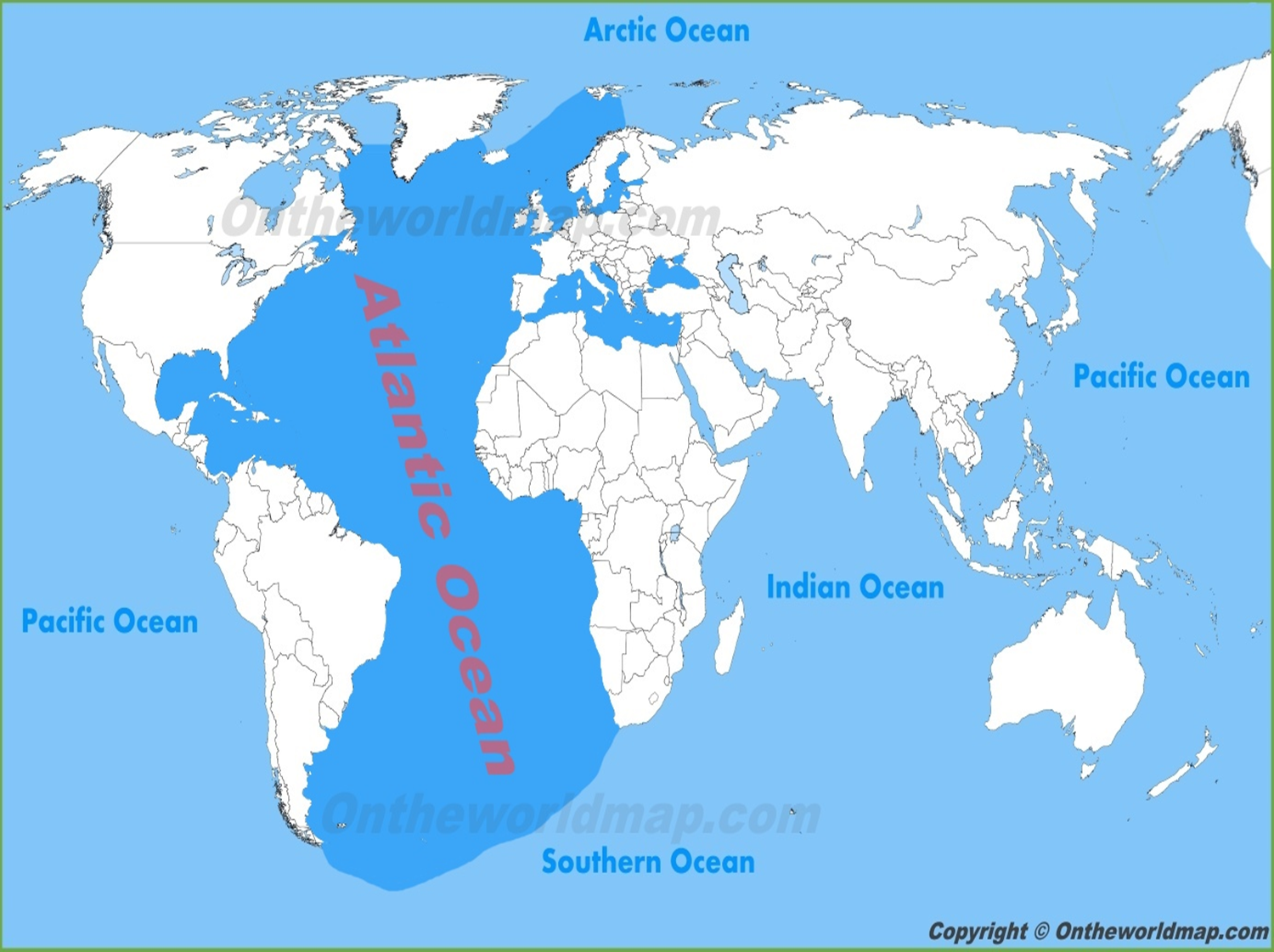 المحيط الهندي Indian Oceanثالث المحيطات مساحة 68.5 مليون كم مربع . معدل عمقه 3963 م . وتقع اعمق نقطة فيه عند خانق جاوة ( 7258 م ) 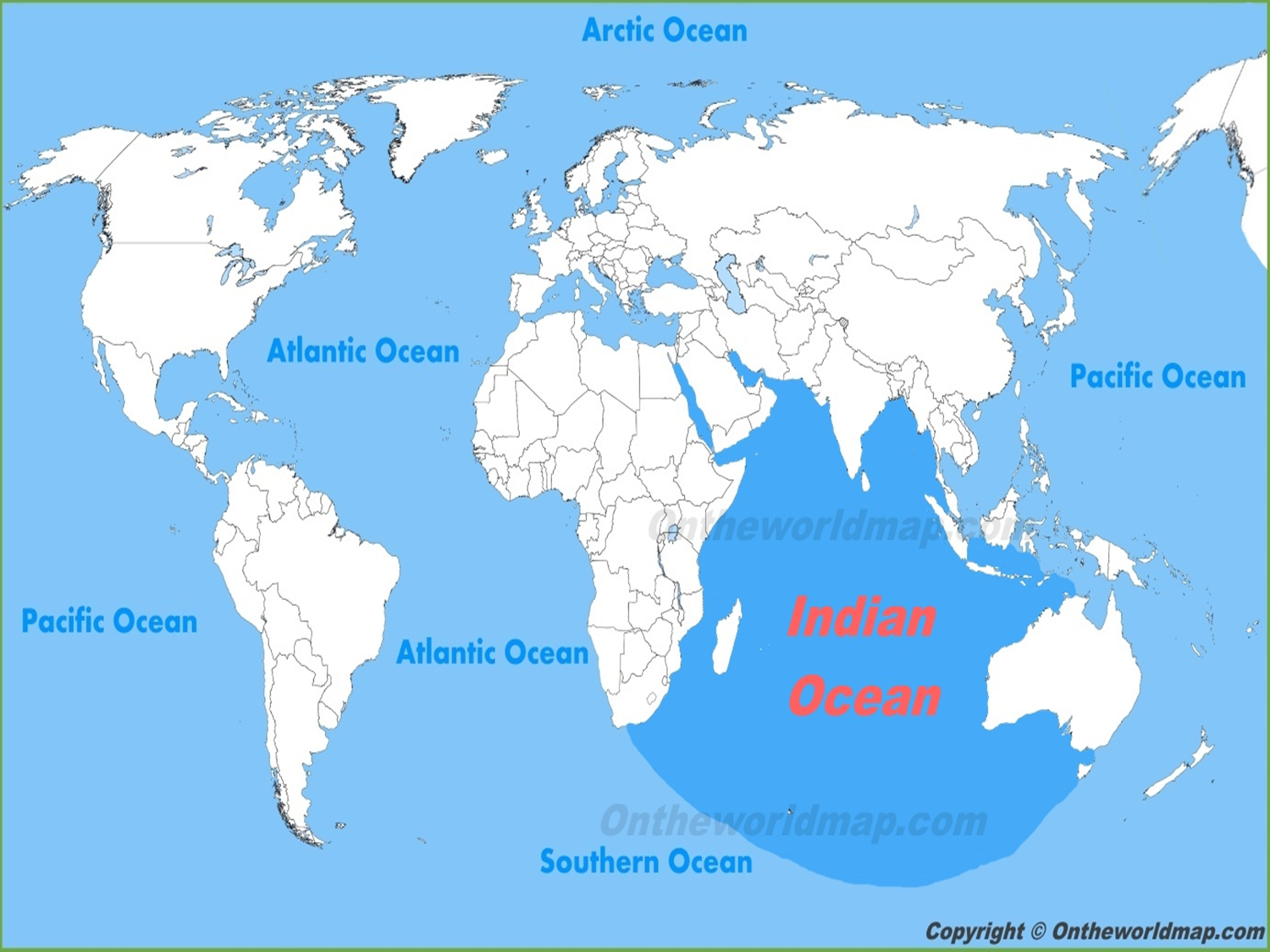 المحيط الجنوبي Southern Ocean وهو احدث المحيطات تسمية ورابع المحيطات مساحة اذ قررت المنظمة الهيدروغرافية الدولية تعيين محيط خامس .تبلغ مساحته 20.3 مليون كم مربع .يتراوح عمقه بين 5000-4000 متر .اعمق نقطة فيه ليس لها اسم لحد الان  ولكنها تقع جنوب خانق ساندويتش ( 7235م ) . 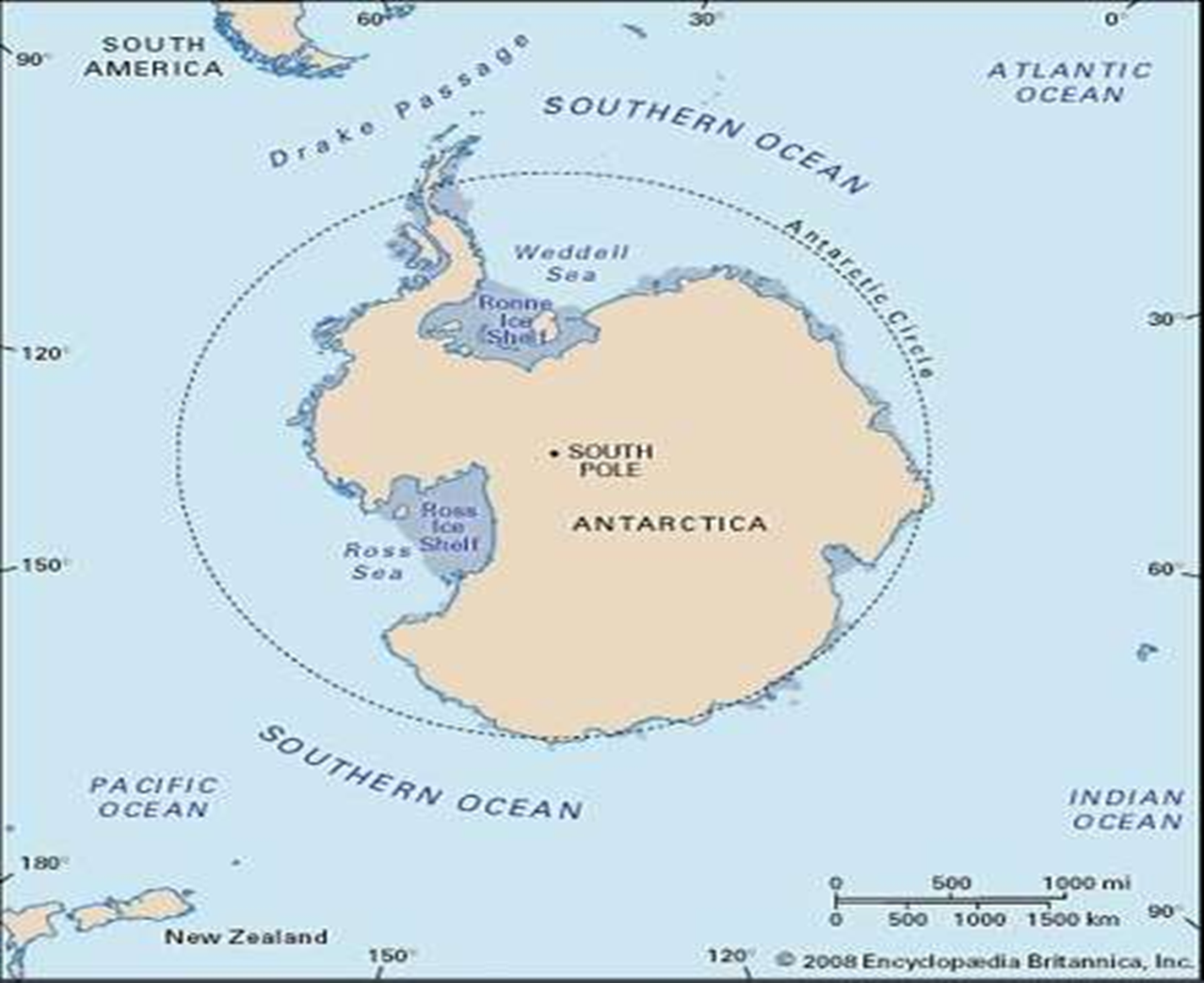 المحيط المتجمد الشمالي Arctic Ocean  اصغر المحيطات مساحة 14 مليوم كم مربع .معدل عمقه 1205  متر .تقع اعمق نقطة فيه عند حوض فرام ( 4665 متر). 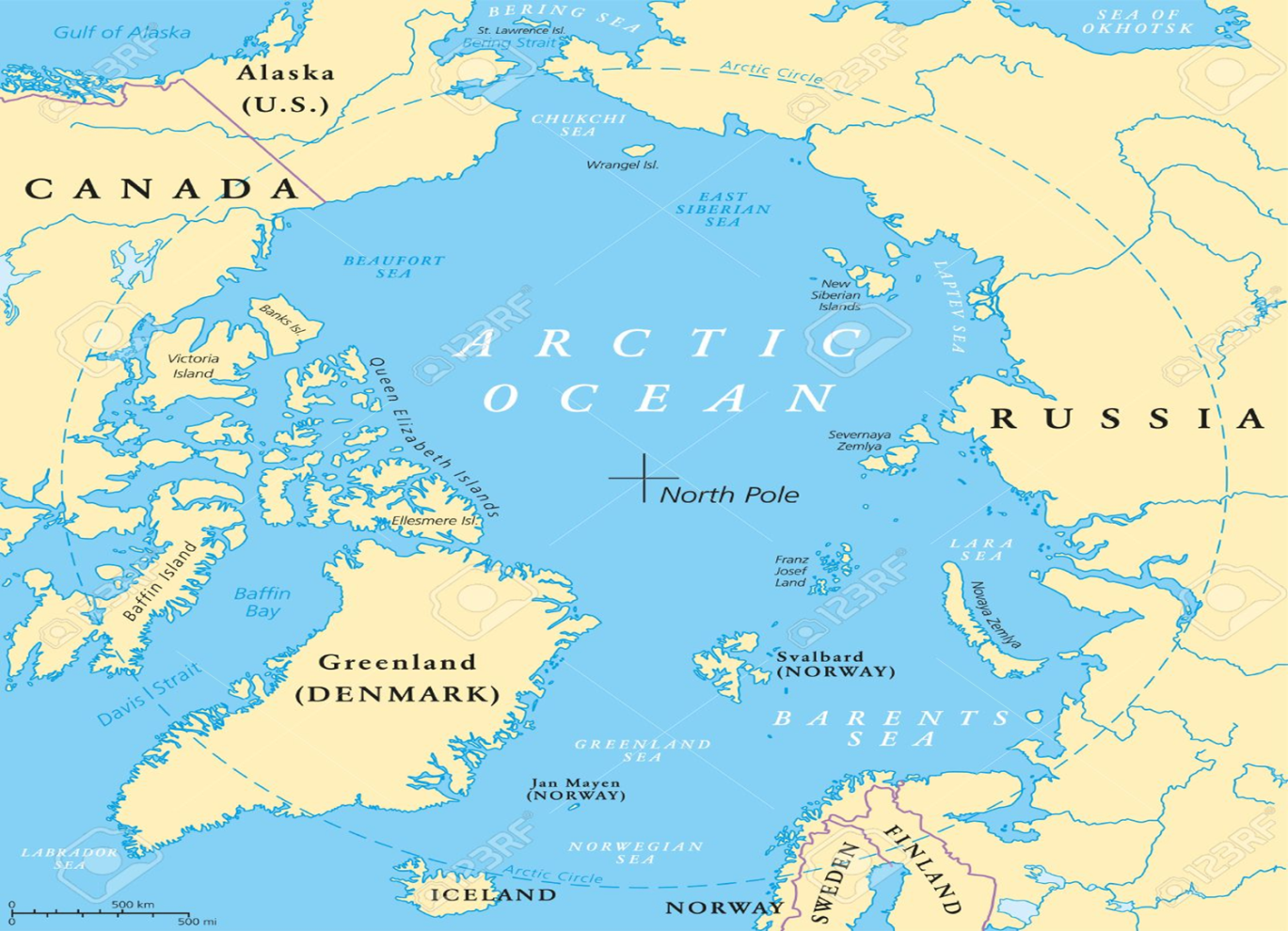 